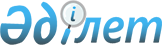 Сарыағаш аудандық мәслихатының кейбір шешімдерінің күші жойылды деп тану туралыТүркістан облысы Сарыағаш аудандық мәслихатының 2023 жылғы 6 қазандағы № 8-74-VIII шешiмi
      Қазақстан Республикасының "Құқықтық актілер туралы" Заңының 27-бабы 2-тармағына сәйкес, Сарыағаш аудандық мәслихаты ШЕШТІ:
      1. Сарыағаш аудандық мәслихатының 2023 жылғы 16 мамырдағы № 2-25-VІІІ "Әлеуметтік көмек көрсетудің, оның мөлшерлерін белгілеудің және мұқтаж азаматтардың жекелеген санаттарының тізбесін айқындаудың қағидасын бекіту туралы" шешімінің күші жойылды деп танылсын.
      2. Осы шешім оның алғашқы ресми жарияланған күнінен кейін күнтізбелік он күн өткен соң қолданысқа енгізіледі.
					© 2012. Қазақстан Республикасы Әділет министрлігінің «Қазақстан Республикасының Заңнама және құқықтық ақпарат институты» ШЖҚ РМК
				
      Аудандық мәслихат төрағасы

С.Таскулов
